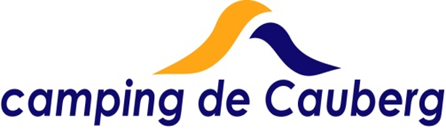 Campingbedingungen
(Version Herbst 2021)Wir haben versucht, die Campingbedingungen so gut wie möglich aus dem Niederländischen ins Deutsche zu übersetzen.
An-und AbfahrtSie können an jedem Wochentag auf unserem Campingplatz an- und abreisen. Bitte melden Sie sich immer an der Rezeption. Die Ankunftszeit ist zwischen 14:00 Uhr und 19:30 Uhr und die Abreisezeit zwischen 7:30 Uhr und 11:00 Uhr. Möchten Sie einen späten Check-out bis 16:00 Uhr? Sie können an der Rezeption fragen, ob dies möglich ist.Wenn Sie sicher sein wollen, einen Stellplatz zu bekommen, können Sie eine Reservierung vornehmen. Sie erhalten dann eine Bestätigung per E-Mail. Selbstverständlich berücksichtigen wir Ihre Wünsche so weit wie möglich, behalten uns jedoch das Recht vor, reservierte Platznummern zu ändern.Wir haben eine Pause von 12:00 bis 13:30 Uhr und von 17:15 bis 18:15 Uhr. Die Rezeption ist dann geschlossen!Leider haben wir keine Parkplätze am Eingang. Wenn Sie während unserer Pause anreisen, parken Sie nicht in der Einfahrt, da dann niemand ein- oder aussteigen kann. Auf der gegenüberliegenden Straßenseite des Campingplatzes befindet sich eine Parkspur, oder Sie können bis zum großen Parkplatz am Holland Casino weiterfahren, das 450 m vom Campingplatz entfernt liegt.
ZahlungMit einer Reservierung ist Ihnen ein Stellplatz sicher. Andererseits möchten wir auch sicher sein, dass Sie ankommen, weshalb wir die folgenden Bedingungen anwenden.• Camping De Cauberg verwendet das folgende Zahlungssystem:- innerhalb von 1 Woche nach der Reservierung zahlen Sie 30% des Gesamtbetrags.- bis spätestens 10 Wochen vor Anreise zahlen Sie 40% des Gesamtbetrages.- spätestens 2 Wochen vor Anreise zahlen Sie die restlichen 30% des Gesamtbetrages.• Nach Ablauf einer Zahlungsfrist erhalten Sie von uns eine Zahlungserinnerung. Wir gehen dann davon aus, dass die Zahlungsverpflichtung innerhalb von einer Woche erfüllt wird. Geschieht dies nicht, behalten wir uns das Recht vor, die Reservierung ohne Rückerstattung der Anzahlung sofort zu stornieren. Wir werden Sie per E-Mail über die Stornierung informieren. 
Vorzeitige AbreiseWenn Sie vor dem Abreisedatum Ihrer Reservierung abreisen, erfolgt keine Rückerstattung.


HaustiereHunde sind auf unserem Campingplatz willkommen, max. 3 pro Stellplatz. Bitte führen Sie Ihren Hund an der kurzen Leine und immer gut sichtbar, damit Sie ihn im Auge behalten können. Lassen Sie den Hund niemals alleine (unbeaufsichtigt) mit Ihrer Campingausrüstung. Absaugungen müssen außerhalb des Geländes erfolgen! Bitte tun Sie dies so, dass unsere Nachbarn und Passanten dadurch nicht belästigt werden. Bitte beseitigen Sie den Kot. In das Cafe, im Sanitärgebäude und in den Wanderhütten sind Hunde nicht erlaubt.
Besucher und GästeBesucher sind herzlich willkommen. Natürlich müssen sie sich auch an unsere Regeln halten. Alle Besucher müssen sich bei Ankunft an der Rezeption melden und den fälligen Besucherbeitrag bezahlen. Ihre Besucher dürfen bis 22:00 Uhr vor Ort bleiben. Besucherfahrzeuge sind auf dem Gelände nicht zugelassen. Gäste müssen sich in Verbindung mit der Rezeption melden die Nachtregistrierung und Zahlung des Übernachtungspreises. Sie als Urlauber sind für Ihren Besuch oder Ihre Gäste für das Verhalten, die Registrierung, die Zahlung usw. verantwortlich. Die Administratoren können Ihren Besuchern oder Gästen den Zugang zum Campingplatz verweigern.
Schlaf und KlangGegen leise Musik und Lärm ist nichts einzuwenden, solange Ihre Mitgäste dadurch nicht belästigt werden. Die Nachtruhe vor Ort beginnt um 23 Uhr und dauert bis 7:30 Uhr. Während dieser Zeit ist das Befahren des Geländes mit dem Auto, Motorrad oder Moped nicht gestattet. Bitte kommen Sie nach 22 Uhr. Zurück zum Campingplatz können Sie Ihr Auto auf dem Parkstreifen entlang der öffentlichen Straße parken. Das Tor wird dann geschlossen, nur noch Fußgänger können das Gelände betreten.BarriereFür die Bedienung der Schranke benötigen Sie einen Schrankenpass. Gegen Hinterlegung einer Kaution von € 20,00 erhalten Sie an der Rezeption einen Ausweis. Pro Stellplatz ist ein Pass erhältlich. Sie geben es bei der Abreise ab und die Kaution wird zurückerstattet.
VerkehrDie Höchstgeschwindigkeit auf dem gesamten Campingplatz beträgt 5 Kilometer pro Stunde. Spielende Kinder und Fußgänger haben jederzeit Vorfahrt. Soweit möglich gelten die normalen Verkehrsregeln der „Straßenverkehrsordnung“.
GebäudeWir tun unser Bestes, um die Gebäude sauber zu halten. Wir denken, dass dies sehr wichtig ist. Dabei brauchen wir auch Ihre Hilfe. Verschmutzungen und/oder Beschädigungen an der Rezeption melden. Wenn Ihnen im Sanitärgebäude die Seife oder das (Toiletten-)Papier ausgegangen ist, wäre es schön, wenn Sie uns dies ebenfalls mitteilen.HausmüllAus Umweltschutzgründen bitten wir Sie, Glas, Papier und Restmüll (Restmüll im verschlossenen Sack) getrennt in den dafür vorgesehenen Behältern zu entsorgen.
Alkohol und DrogenDie Verwendung und der Verkauf von schwachen und starken alkoholischen Getränken durch oder an Jugendliche unter 18 Jahren ist strengstens untersagt. Besitz, Konsum oder Handel mit Drogen (sowohl harten als auch weichen Drogen) ist auf dem Gelände nicht gestattet. Im Falle eines Verstoßes (oder eines Verdachts darauf) erfolgt die sofortige Entfernung von der Website und die Sperrung des Zugriffs. Es gibt keine Ausnahmen von den oben genannten Regeln!
GrillenWenn Sie grillen möchten, verwenden Sie einen Originalgrill. Wenn es niedrig am Boden ist, legen Sie eine große Fliese darunter. Diese können Sie auf dem Campingplatz ausleihen. Berücksichtigen Sie den Wind, damit Ihre Mitgäste nicht davon gestört werden. Offenes Feuer ist nicht erlaubt. Vorsichtig sein!!
SchwimmbadDas Aufstellen eines Kinderbeckens ist nicht erlaubt!
handelnDas Anbieten von Dienstleistungen oder Waren zum Verkauf in welcher Form auch immer ist von Ihrer Campingausrüstung, Ihrem Stellplatz oder anderswo auf dem Gelände aus nicht gestattet. Wenn dies gefunden wird, erfolgt die sofortige Entfernung von der Website und die Sperrung des Zugriffs.
ÜberprüfenDer Verwalter kann jederzeit, auch ohne Erlaubnis des Gastes, einen Stellplatz oder eine Campingausrüstung betreten, um zu arbeiten, die Anwesenheit von Personen zu überprüfen oder die Unversehrtheit von Campingausrüstung oder -installationen zu überprüfen.
BeschwerdenMelden Sie Beschwerden so schnell wie möglich. Wir werden versuchen, sie so schnell wie möglich zu lösen.
umbuchenSie können die Reservierung bis zu 28 Tage vor dem ursprünglichen Ankunftsdatum ändern. Wenn Sie das Datum ändern möchten, ist dies nur im selben Jahr möglich. Ein Wechsel ist natürlich nur möglich, wenn noch ein Platz frei ist. Sollte sich die neue Reservierung als teurer herausstellen, wird die Differenz nachgezahlt. Wenn die neue Buchung günstiger ist, erhalten Sie die Differenz nicht zurück. Sie können die Buchung jedoch mit Zusatzoptionen ergänzen und so die Differenz begrenzen.




Stornierung (mit oder ohne Versicherung)Es können immer unerwartete Umstände eintreten, für die Sie die Reservierung stornieren müssen. Mit dem Abschluss einer Stornoversicherung vermeiden Sie das doppelte Unglück, dass Ihr Urlaub storniert wird und Sie ihn trotzdem bezahlen müssen.Sie können bei uns gleichzeitig mit der Reservierungsanfrage oder spätestens 7 Tage nach dem Buchungsdatum eine Stornoversicherung abschließen. Sie zahlen einen Betrag von 7,5 % Ihrer Übernachtungskosten (ohne Kurtaxe).Bei einer Stornierung vor dem Anreisedatum, mit Stornoversicherung und triftigem Grund, erhalten Sie die volle Reisesumme abzüglich der Kosten der Stornoversicherung, Reservierungskosten und Verwaltungskosten zurückerstattet. Wenn Sie während Ihres Aufenthalts stornieren müssen, erhalten Sie die Kosten für die Tage, die Sie nicht mehr auf unserem Campingplatz verbringen können.Gültige Gründe, Ihre Reise MIT Reiserücktrittsversicherung zu stornieren:- Tod, schwerer Unfall oder Krankheit von Ihnen, einem Mitbewohner oder Familienangehörigen 1. oder 2. Grades.- Komplikationen während der Schwangerschaft bei Ihnen oder Ihrer Partnerin.- Unerwarteter medizinischer Eingriff an Ihnen, Ihrem Partner oder Ihrem Kind.- Sachschäden an Ihrem Eigentum, Haus oder Geschäftsgebäude, wo Sie anwesend sein müssen.- Arbeitslosigkeit nach Festanstellung, infolge unfreiwilliger Kündigung.- Antritt einer neuen Stelle, maximal 10 Wochen vor dem Anreisetag.- Schäden an Ihrem Transportmittel oder Wohnwagen/Wohnmobil, die aufgrund von Kollision, Diebstahl oder Feuer nicht innerhalb von 30 Tagen vor dem geplanten Ankunftstag repariert werden können.Wenn Sie Anspruch auf eine Rückerstattung der Übernachtungskosten haben möchten, müssen Sie unseren Campingplatz so schnell wie möglich nach dem unerwarteten Ereignis informieren, in jedem Fall innerhalb von 3 Tagen, dass Sie stornieren müssen. Einer mündlichen Meldung muss immer eine schriftliche Bestätigung (per E-Mail) folgen. Die Umstände, die zu einem Rückgabeverlangen geführt haben, müssen nachweisbar sein. Nach dem Abreisedatum der Reservierung kann keine Rücktrittsversicherung geltend gemacht werden.Bei einer Stornierung OHNE Stornoversicherung gelten folgende Bedingungen:- Im Falle einer Stornierung früher als 2 Monate vor dem Ankunftsdatum schulden Sie 30% der gesamten Reisesumme.- Im Falle einer Stornierung innerhalb von 2 Monaten bis 2 Wochen vor dem Ankunftsdatum schulden Sie 70% der gesamten Reisesumme.- Im Falle einer Stornierung innerhalb von 2 Wochen vor dem Ankunftsdatum schulden Sie 90% der gesamten Reisesumme.- Bei Stornierung am Anreisetag schulden Sie 100% der gesamten Reisesumme.